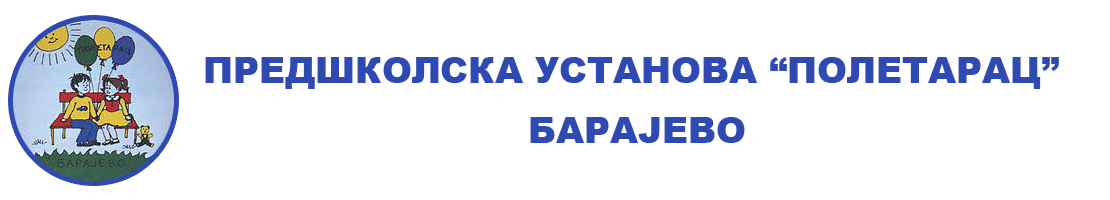 РАЗВОЈНИ ПЛАНЗА ПЕРИОД 2018.-2021.Чланови Актива за развојно планирање ПУ „Полетарац“, Барајево који су учествовали у изради развојног плана Установе за период од 2018. до 2021. године. Брана Ћировић, директор установеДрагица Радоичић, руководилац АктиваНеђељка Ђујић, представник управног одборапредставник Савета родитељаДрагана Радојевић, медицинска сестра-васпитачМирјана Марковић, медицинска сестра-васпитачМиљана Николић-васпитачСветлана Лазић- васпитачСлавица Јовановић-васпитачМарија И.Јоксић- васпитачМарија Јовчић- васпитачСветлана Борисављевић- стручни сарадник- педагогНа основу члана 50 Закона о основама система образовања и васпитања(„Службени гласник РС“ бр. 88/017), члана 26 Закона о предшколском образовању иваспитању („Службени гласник“ РС бр. 18/2010) и Правилника о вредновању квалитетарада установе („Службени гласник РС“ бр. 9/2012), Управни одбор ПУ „Полетарац “ на својој седници од ____________ доносиРАЗВОЈНИ ПЛАН ПРЕДШКОЛСКЕ УСТАНОВЕ  „ПОЛЕТАРАЦ“ БАРАЈЕВО ЗА ПЕРИОД ОДПОЧЕТКА РАДНЕ 2018./2019.  ДО КРАЈА РАДНЕ 2020./2021. ГОДИНЕСАДРЖАЈ:1.  ПОЛАЗНЕ ОСНОВЕПодаци који су нам чинили полазиште у изради развојног плана Установе добијени су из:- Закона о Основама система образовања и васпитања („Сл. гласник РС“ бр.88/017, 101/17); - Закона о предшколском васпитању и образовању („Сл. гласник РС“ 18/10, 101/17);- Правилника о вредновању квалитета рада установе („Службени гласник РС“ бр. 9/2012);- Извештаја о екстерном вредновању спроведеном у фебруару 2016. године;- Самовредновања свих области рада Установе од стране запослених у Установи, родитеља и представника локалне заједнице на зајденичким радионицама одржаним у сваком објекту Установе;- Континуираног самовредновања свих области рада у периоду од 2014. до 2018. године;- Анализе остварених циљева Развојног плана који је реализован у периоду од 2014. до 2018. године.2.ОСНОВНИ ПОДАЦИ О УСТАНОВИЛична карта УстановеПредшколска установа „Полетарац“Светосавска, 83, 11460, БарајевоТелефон:0118300194  0117872130 0117872122Факс:      0118300194   0117872130    0117872122p.u.poletarac@gmail.comУстанову чине: Вртић „Полетарац“ у Барајеву у коме се налазе четири групе деце узраста од 1 до 3 године и две групе деце млађег вртићког узраста.Вртић „Свети Сава“ у Насељу Гај у коме се налазе две групе деце од 1 до 3 године,  једна група деце од 3 до 4 године, једна група деце од 4 до 5 година, једна група деце од 5 до 6 година, једна целодневна група деце узраста од 6 до 7 година и једна полудневна група деце узраста од 6 до 7 година. Депаданс „Слончићи“ у Барајеву, у коме се налазе две групе деце узраста од 4 до 5 година и две групе узраста од 5 до 6 година. Депаданс „Звончићи“у Барајеву, у коме бораве три групе узраста од 6 до 7 година, и то две групе целодневног боравка и једна група полудневног боравка.Депаданс „Врапчићи“ у Мељаку, у коме бораве једна група деце узраста од 1 до 3 године и једна група деце узраста од 3 до 6 година.Депаданс „Јагодица“ у Вранићу, у коме су смештене три групе деце узраста од 1 до 3 године, једна група деце узраста од 3 до 4 године, једна група деце узраста од 4 до 5 година, једна група деце узраста од 5 до 6 година и две групе деце узраста од 6 до седам година- једна целодневна и једна полудневна.Издвојена одељења припремних предшколских група која се налазе у оквиру основних школа „Кнез Сима Марковић“ из Барајева и „Павле Поповић“ из Вранића, месних заједница Гунцати, Баћевац, Бождаревац и Дома Здравља „Милорад Влајковић“.Укупно је формирано  васпитних група и то:група деце узраста од 1 до 3 године,група деце узраста од 3 до 4 године,групедеце узраста од 4 до 5 година,мешовита група деце узраста од 3 до 6 година, група деце узраста од 6 до 7 година и од тога 7 група целодневног боравка и тринаест група полудневног боравка.Језик на коме се остварује вапитно-образовни рад у Установи: Српски језик у 40 васпитних група.Број запослених:Историјат предшколске установе „Полетарац“Народни одбор Општине Барајево у јануару 1959. године, основао је прву установу за предшколско васпитање и образовање деце у Барајеву. Ова установа почела је да ради у мају 1959 године, имала је 35 деце узраста од 3 до 7 година и једног васпитача- Олгу Стафановић. Рад ове установе су помагали: Школа за васпитаче Београд, Општина и Црвени Крст. Након годину дана рада, установа престаје да ради због незадовољавајућих просторних услова. Првог марта 1970. године, Установа је почела са радом у новој наменској згради у склопу рада основне школе, под називвом „Дечји вртић Барајево“.Крајем 1980.године, постаје самостална установа са новим именом ПУ „Полетарац“. Године 1984., постојећи објекат се дограђује и проширује са постојећих 50 на 83 капацитетна места. Растуће потребе за збрињавањем, васпитањем и образовањем деце, условиле су још једну адаптацију и доградњу поменутог објекта 1994. године. Садашња површина објекта „Полетарц“ је 513 м2 и у њој је смештенo 6 васпитних група. У склопу централног објекта „Полетарац“, налази се и објекат са савремено опремљеном кухињом. Неискоришћена трпезарија у том објекту, адаптирана је за рад са децом 2004 године и настао је  депаданс“Слончићи“ у коме се данас налазе четири васпитне групе. Године 2006., почео је са радом депаданс „Звончићи“ у изнајмљеном простору који је прилагођен у складу са нормама и потребама деце. У њему су смештене три васпитне групе. Крајем 2008.године, адаптиран је део простора Дома културе у Вранићу и тако је настао вртић „Јагодица“. Вртић „Јагодица“ данас има седам васпитних група. У Мељаку је радне 2012./2013.године отворен објекат „Врапчићи“. У објекту бораве две васпитне групе. Другог септембра 2014. године, у оквиру мисионарског центра СПЦ „Ђорђе Илић“ почео је са радомнаменски објекат „Свети Сава“ у Насељу Гај. Данас у објекту „Свети Сава“ борави седам васпитних група. Осим поменутих објеката, ван седишта Установе припремни предшколски програм организује се у просторијама основне школе „Кнез Сима Марковић“, основне школе „Павле Поповић“ у Вранићу, месних заједница Гунцате, Бождаревац, Баћевац и Дома здравља „Милорад Влајковћ“. (навести од које године постоје мале школе- из летописа).Специфичности установеТоком година се тежило да се у сваком већем месту у Барајеву у коме је постојала потреба за отварањем вртића, вртић и отвори. Објекти „Јагодица“ у Вранићу, „Врапчићи“ у Мељаку, „Звончићи“ у Барајеву, „Слончићи“ у Барајеву нису наменски грађени као вртићи већ су реконструисани и прилагођени потребама деце. Између вртићких објеката „Полетарац“, „Слончићи“, „Звончићи“ и „Свети Сава“ је релативно мала удаљеност што пружа добре могућности за међусобну сарадњу. Групе у свим нашим објектима имају оптималан број деце који пружа могућност да се са њима ради квалитетно и да се сваком детету посвети пажња. Велики број полудневних припремних предшколских група налази се у склопу основних школа што се користи као предност у организовању бројних заједничких активности са децом школског узраста. Због међусобне разуђености, сарадња међу групама припремног предшколског програма из свих „малих школа“ наше установе  је отежана. У склопу Мисионраског центра Српске Православне Цркве у коме је смештен вртић „Свети Сава“, налази се и музичка школа „Даворин Јенко“, што се користи као предност у остваривању континуиране сарадње са члановима музичке школе. 5. АНАЛИЗА СТАЊАНа основу континуиране анализе остварености стандарда квалитета рада Установе из свих области рада у периоду од 2014. до 2018. године од стране Тима за самовредновање на нивоу Установе, анализе процене остварености стандарда квалитета рада Установе од стране свих запослених у установи, родитеља и представника локалне заједнице, анализе извештаја о екстерном вредновању које је спроведено у фебруару 2016. године,анализе остварених циљева из Развојног плана спроведеног у периоду од 2014. до2018., утврдили смо да су:Снаге наше Установе:Квалитетан васпитно-образовн рад.Подстиче се учење, развој и напредовање деце.Средина за учење и развој деце је безбедна и постицајна. Добра сарадња са родитељима.Укљученост родитеља у свим сегментима живота и рада установе.Поштују се различитости међу децом и међу одраслима.Предшколска установа препознаје и уважава потребе деце и породице.У предшколској установи, негује се клима поверења и поштују права детета.Постоји мотивисаност за континуирано стручно усавршавање свих структура запослених и примену иновативних метода у раду.Руковођење на свим нивоима у функцији је унапређивања рада установе. Слабости наше Установе:Не постоје посебни и специјализовани програми.Недовољно промовисање рада установе.Недовољни број пројеката за приказ на стручним скуповима.Неприлагођеност простора и опреме потребама деце са сметњама у развоју.Недовољно квалитетна сарадња са представницима локалне заједнице.Недостатак дидактичких средстава, мобилијара и аудио-визуелних средстава.Недостатак наменских објеката за потребе боравка деце.Недовољно активности које повезују децу из различитих објеката Установе.6.РЕСУРСИЉудски ресурсиУ нашој Установи запослено је укупно 110 радника. Са децом узраста од 1 до 7 година ради 21 медицинска сестра-васпитач и 49 васпитача. За превентивну здравствену заштиту деце задужене су три медицинске сестре.За бригу око исхране деце, задужен је дијететичар. Стручну службу у установи чини стручни сарадник-педагог. Сви запослени теже ка сталном стручном усавршавању и примени стечених знања у пракси. Континуирано се врши размена примера добре праксе међу медицинским сестрама-васпитачима и васпитачима  а наручито се посвећује пажња увођењу у посао приправника. Материјално-технички ресурсиУстанова располаже са два наменски грађена објекта- „Полетарац“ и „Свети Сава“, четири прилагођена објекта- „Слончићи“, „Звончићи“, „Јагодица“ и „Врапчићи“ и 14 просторија у оквиру основих школа „Кнез Сима Марковић“ и „Павле Поповић“, месних заједница Баћевац, Бождаревац и Гунцати, и Дома здравља које се користе у реализацији полудневног боравка деце припремних предшколских група. У склопу објекта „Сончићи“, налази се и централна кухиња из које се дистрибуира храна у све друге објекте. У објектима који су наменски грађени, унутрашњи простор и двориште у потпуности су прилагођени потребама деце али је потребно додатно опремити дворишта справама за децу и реновирати већ постојеће. У објектима који нису наменски грађени, постоји потреба за већим и адекватним простором и у унутрашњости објеката и у двориштима објеката. У наредном периоду, у плану је додатно проширење капацитета Установе надоградњом објекта „Слончићи“. Собе у свим објектима опремљене су довољним бројем столова, столица, креветића и дидактичких средстава. Дидактичка средства и потрошни материјал набаљају се континуирано, у складу са потребама и приоритетима.Ресурси средине Наша установа остварује континуирану сарадњу са свим важним институцијама и организацијама у Барајеву и у Београду. Акценат стављамо на сарадњу са локалном заједницом и свим ресурсима са којима она располаже али смо у току са актуелним дешавањима везаним за васпитање и обазовање деце у Београду и Србији и учествујемо на манифестацијама, конкурсима, приредбама које се оргнизују ван општине Барајево. У оквиру сарадње са локалном заједницом на располагању су нам:Основна школа „Кнез Сима Марковић“ и основна школа „Павле Поповић“ у Вранићу са којима планирамо и организујемо заједничке активности предшколске и школске деце (обележавање Дечије недеље, обележавање школске славе Светог Саве, обелажавање значајних датума, тематске изложбе дечијих радова, спортске активности, уређивање дворишног простора, завршне приредбе);Присуствовање предшколске деце школском часу;Организовање родитељских састанака за родитеље будућих првака са учитељима, стручним сарадницима основних школа и стручним сарадником- педагогом предшколске Установе на тему „Припремљеност деце за полазак у школу“;Средња школа Барајево са којом панирамо међусобну сарадњу у виду посете школи и коришћења њиховог простора за рекреативне активности даце из наше установе. Музичка школа „Даворин Јенко“ у Барајеву чији полазници одржавају концерате предшколску децу а огранизују се и посете деце из наше Установе музичкој школи;Центар за смештај и дневни боравак деце и омладине ометене у развоју- дневни боравак у Шиљаковцу  као битан ресурс за размену знања и стручног мишљења о начину рада са децом која у нашој установи имају потребу за додатном подршком. Градска општина Барајево кроз учешће на конкурсима за пројекте које расписује градска општина Барајево, кроз реализацију заједничких пројеката, кроз учешће у различитим активностима током године; Дом Здравља „Доктор Милорад Влајковић“ у Барајеву и Вранићу кроз организовање систематских прегледа за децу, посета стоматолога васпитним групама, издавања налога од стране педијатра за терапију коју дете мора да прима у вртићу итд (код фебрилних конвулзија);Кроз учешће у радној групи за социјалну инлузију на локалном нивоу;Црквене општине Барајево и Вранићкроз обележавање дана Светог Саве, обележавање славе објекта “Свети Сава“, организовање посета цркви итд.Библиотека „Јован Дучић“ у Барајеву за посете деце библиотеци, бесплатно учлањење деце у библиотеку, посете библиотекара васпитним групама, итд. Библиотека „Бранко Ћопић“ у Вранићуза посете деце библиотеци, бесплатно учлањење деце у библиотеку, посете библиотекара васпитним групама, итд. Центар за културу Барајево и Вранић путем огранизовања активности у току Дечје недеље, организовања и присуства позоришним представама и завршним приредбама, учешћа у манифестацијама и пројектима које огранизује предшколска установа. МУП Барајево путем редовне размене информација, организовања посета деце припремног предшколског програма МУП-у, посете полицајаца васпитним групама и одржавања предавања, организовања полицијске пратње деци када излазе ван вртића итд. Ватрогасна служба у Барајеву путем организовања предавања ватрогасаца за децу припремних предшколских група, организовања посета деце ватрогасној служби у Барајеву.Црвени крст путем организовања заједничких хуманитарних акција.Центар за социјални рад кроз међусобну размену информација.Културно уметничко друштво Барајево кроз организовање заједничких активности, учествовања у манифестацијама и пројектима које организује предшколска установа „Полетарац“ итд. Удружење „Пријатељи деце Барајева“ кроз сарадњу у току Дечје недеље, учешћа у конкурсима и манифестацијама које ово удружење организује. Школа глуме „Барт“ у Барајеву кроз присуство деце из наше предшколске установе представама у којима глуме деца из школе глуме „Барт“, организовање посете глумаца вртићу итд. Ресурси шире друштвене средине, ван општине Барајево са којма остварујемо континуирану сарадњу су:Факултети и школе за образовање стручних кадрова за рад у предшколским установама кроз реализацију стручне праксе студената; кроз присуство трибинама, предавањима и ангажовањем професорског кадра у стручном усавршавању;Струковна удружења медицинских сестара васпитача, васпитача и стручних сарадника кроз различите облике стручног усавршавања;„Центар дечијих летовалишта и опоравилишта града Београда“ кроз организовање летовања и зимовања;Градски завод за јавно здравље кроз учешће на ликовним конкурсима и организованим предавањима;Секретаријат за образовање и дечију заштиту кроз свакодневну размену информација. Министарство просвете, науке и технолошког развоја кроз праћење свих актуелности којима се бави министарство а које су битне за унапређивање васпитно-образовног рада. Издавачке куће кроз праћење актуелних понуда литературе за рад са децом, примену радних листова и часописа у раду са децом, итд. Позоришта кроз одабир представа које ће се неколико пута у току године одржавати у нашој предшколској установи, кроз организовани одлазак деце у позоришта у Београду. 7. ОБЛАСТИ ПРОМЕНЕУ избор области које ће бити обухваћене развојним планом Установе били су укључени сви запослених из свих објеката установе, представници родитеља и представници локалне заједнице. Узет је у обзир и извештај о самовредновању, извештај о екстерном вредновању, извештај о реализацији претходног Развојног плана установе. На основу свих прикупљених података, изабране су следеће области:ЕТОСРЕСУРСИПРЕДШКОЛСКИ ПРОГРАМ, ГОДИШЊИ ПЛАН И РАЗВОЈНИ ПЛАНРУКОВОЂЕЊЕ, ОРГАНИЗАЦИЈА И ОБЕЗБЕЂИВАЊЕ КВАЛИТЕТАОБЛАСТ ПРОМЕНЕ: ЕТОСРазвојни циљеви:  1. Упознавање свих запослених са законским нормама које регулишу понашање и одговорност свих и долседно поштовање истих.2. Развијање и неговање међусобног уважавања, поверења и толеранције3. Све структуре запослених промовишу предшколску установу и доприносе њеном угледу у окружењу.4. Промовисање квалитетног васпитнообразовног рада у установи и ван ње.АНАЛИЗА СТАЊАУ нашој предшколској установи поштују се права детета и одраслих и тежи се ка томе да се гради међусобно поверење свих актера живота и рада вртића.  Примењује се активна политика против свих облика насиља и дискриминације у установи. Поштују се норме којима је регулисано понашање и одговорност свих али је потребно упознати све запослене са постојећим правилницима о кодексу понашања, правилима и одговорностима. За новопридошле чланове примењује се систем пружања подршке како би се на што бољи начин уклопили у колектив. Потребно је у већој мери радити на промоцији предшколске установе и њеног рада. Размењују се примери добре праксе на стручним активима, васпитно-образовном већу и састанцима стручних тимова али је потребно још интензивније спроводити ту размену. Сарадња на свим нивоима потоји али је потребно да буде још интензивнија. Наручито би требало ставити акценат на развијање тимског планирања и тимског рада између група једног вртићког објеката, као и између група различитих вртићких објеката. Такође, потребно је континуирано развијати и богатити сардњу са локалном заједницом.ОБЛАСТ ПРОМЕНЕ: РЕСУРСИРазвојни циљеви:  1. Унапређивање материјално-техничких услова за боравак и рад деце у предшколској установи.АНАЛИЗА СТАЊАКако се током годнина повећавао број уписане деце у нашу предшколску установу, расле су и потребе за већим просторним капацитетима. Неки од објеката који су сада на располагању предшколској установи, нису у потпуности адекватни ни прилагођени потребама деце и потребама васпитача. Неки од постојећих објеката који су наменски грађени, испуњавају све услове за квалитетан боравак деце али и у њима недостаје довољно простора да се упишу сва деца чији родитељи/старатељи за тим имају потребу. Зато је један од приоритетних задатака адаптација, проширивање и реконструкција постојећих објеката. Предшколска установа опремљена је потребним дидактичким средствима за реализацију квалитетног васпитно-образовног рада али се и у наредном периоду планира опремање свих вртићких објеката неопходном опремом и материјалима за рад. Приоритет ће бити опремање дворишта вртића и замена старих и дотрајалих справа. У предшколској установи су обезбеђени потребни људски ресурси. Запослени се континуирано стручно усавршавају и примењују новостечена знања у пракси.ОБЛАСТ ПРОМЕНЕ:ПРЕДШКОЛСКИ ПРОГРАМ, ГОДИШЊИ ПЛАН, РАЗВОЈНИ ПЛАНРазвојни циљеви:  Уграђивање специфичности и особености предшколске установе у документаУ садржајима докумената уграђени су програми који повећавају обухват деце и обезбеђују подршку деци и породици.АНАЛИЗА СТАЊАДокументи установе сачињени су у складу са прописима. У мањој мери су се у документима виделе специфичности и особености делатности предшколске установе, што би требало исправити. Такође, препознато је да би било корисно у већој мери и чешће укључивати све интересне групе у израду и евалуацију докумената установе. Како би се повећао обухват деце која похађају вртић, наручито деце из социјално осетљивих група и подржао  њихов рани  развој, наша предшколка установа планира организовање посебних и специјализованих програма организованих у складу са „Правилником о стандардима услова за остваривање посебних програма у области предшколског васпитања и образовања“, и „Правилником о врстама, начину остваривања и финансирања посебних, специјализованих програма и других облика рада и услуга које остварује предшколска установа“. Ови програми неће бити условљени финансијским учешћем родитеља а одговориће на потребе родитеља и деце за разноврсним облицима рада предшколске установе. ОБЛАСТ ПРОМЕНЕ:РУКОВОЂЕЊЕ ОРГАНИЗАЦИЈА И ОБЕЗБЕЂИВАЊЕ КВАЛИТЕТАРазвојни циљеви:  1. Обезбедити функционалан систем за праћење и вредновање квалитета радаАНАЛИЗА СТАЊААнализом постојећег стања у овој области рада предшколске установе, констатовано је да рад предшколске установе организован углавном делотворно и ефикасно. Руковођење је у функцији унапређивања рада установе. Оно што ће се упнапређивати и развијати у наредном периоду у овој области јесте инструктивно-педагошки рад стручног сарадника и директора установе. На основу континуираних посета васпитним групама и анализом васпитно-образовног рада и књига рада васпитача и медицинских сестара, даваће се конструктивни предлози за даље унапређивање рада са децом. Такође, пратиће се и квалитет рада стручних актива, тимова, васпитно-образовног већа и даваће се предлози за њихово унапређивање. ПРЕДСЕДНИК УПРАВНОГ ОДБОРА 				ДИРЕКТОР УСТАНОВЕУСТАНОВЕ 					______________________________				_______________________НЕЂЕЉКА ЂУЈИЋ 								БРАНА ЋИРОВИЋОбласт променеРазвојни циљевиЗадаци у оквиру циљаНиво објектаВременска оријентацијаКритеријум успехаИнструм.Носиоци евалуацијеДинамика ЕТОС1.Упознавањесвих запослених са законским нормама које регулишу понашање и одговорност свих и доследнопоштовање истих.Упознавање запослених са законским нормама које регулишу понашање и одговорност свих.Установа 2018.-2019.Упознати су сви запослени са „Правилником о дисциплинској и материјалнојодговорности запослених“„Правилима понашања у установи.Увид у документацијуАктив за развојно планирањеСептембар 2018. ЕТОС2. Развијање и неговање међусобног уважавања, поверења и толеранцијеАнализа података добијених скалом процене и утврђивање постојећег стања.Установа2018/2019.Анализирани  добијени подаци Скала проценеАктив за развојно планирањеСептембар ,октобар 2018.Мај јун 2019. ЕТОС2. Развијање и неговање међусобног уважавања, поверења и толеранцијеОдржавање радионица за развијање и неговање међусобног уважавања, поверења и толеранције.Установа2018/2019.Одржане радионицеУвид у документацијуАктив за развојно планирањеТоком годинеЕТОС3.  Све структуре запослених промовишу предшколску установу и доприносе њеном угледу у окружењу.Oрганизовање  и одржавање манифеста-ција, у установи и ван ње, уз заједничко ангажовање свих запоселених.Установа2018-2019.Заједничким ангажовањем запослених, промовише се предшколска установа и њен углед.Увид у документацијуАктив за развојно планирањеТоком годинеЕТОС4. Промовисање квалитетног васпитнообразовног рада у установи и ван ње.Приказивање примера добре праксе у установи и на стручним сусретимаУстанова2018-2019.Примери добре праксе приказују се у установи и ван њеУвид у документацијуАктив за развојно планирањеТоком годинеОбласт променеРазвојни циљевиЗадациНиво објектаВрем. оријент.Критеријум успехаИнструментиНосиоци евалуац.Динам.РЕСУРСИУнапређивање материјално-техничких услова за боравак и рад деце у предшколској установи. Снимање постојећег стања и одређивање приоритетаУстанова2018.2021.Утврђене су потребе и одређена је листа приоритетаУвид у записник са Колегијума УстановеАктив за развојно планирањеСептембар 2018.РЕСУРСИУнапређивање материјално-техничких услова за боравак и рад деце у предшколској установи. Извршавање потребних поправки и адаптације.Установа2018.2021.Извршене су поправке и адаптацијеУвид у документацијуАктив за развојно планирањеТоком развојног периодаРЕСУРСИУнапређивање материјално-техничких услова за боравак и рад деце у предшколској установи. Набавка опреме и средстава за радУстанова2018.2021.Набављена опрема и средства за рад.Увид у документацијуАктив за резвојно планирањеТоком развојног периодаОбласт променеРазвојни циљЗадациНивоОбласт променеРазвојни циљЗадациНивоОбласт променеП     Г      РР     О      АЕ     Д      ЗД     И      ВШ   Ш     ОК     Њ     ЈО     И     НЛ             ИС     ПК     Л      ПИ     А      Л        Н      АП              НРОГРАМУграђивање специфичности и особености предшколске установе у документаПрепознавање  и уграђивање специфичности установе у документа установеУстанова2019./2020.У документима су видљиве специфичности и особености предшколске установе.Увид у документацијуАктив за развојно планирање2019.-2020.П     Г      РР     О      АЕ     Д      ЗД     И      ВШ   Ш     ОК     Њ     ЈО     И     НЛ             ИС     ПК     Л      ПИ     А      Л        Н      АП              НРОГРАМУ садржајима докумената уграђени су програми који повећавају обухват деце и обезбеђују подршку деци и породици.Испитивање потреба деце и родитељаУстанова2019./2020.Испитане су потребе деце и родитељаАнкетеАктив за развојно планирањеСептембар 2019.П     Г      РР     О      АЕ     Д      ЗД     И      ВШ   Ш     ОК     Њ     ЈО     И     НЛ             ИС     ПК     Л      ПИ     А      Л        Н      АП              НРОГРАМУ садржајима докумената уграђени су програми који повећавају обухват деце и обезбеђују подршку деци и породици.Утврђивање расположивих ресурсаУстанова2019./2020.Утврђени су расположиви ресурси Чек листаАктив за развојно планирањеСептембар 2019.П     Г      РР     О      АЕ     Д      ЗД     И      ВШ   Ш     ОК     Њ     ЈО     И     НЛ             ИС     ПК     Л      ПИ     А      Л        Н      АП              НРОГРАМУ садржајима докумената уграђени су програми који повећавају обухват деце и обезбеђују подршку деци и породици.Уграђивање посебних и специјализовних програма у документа установе циљу обезбеђивања већег обухвата деце.Установа2019./2020.Посебни и специјализовани програми којима се обезбеђује повећање обухвата деце планиранису у документима установе. Увид у документацијуАктив за развојно планирањеТоком годинeОбласт пром.Развојни циљЗадациНивообјектаВрем. Оријент.Критеријум успехаИнструментиНосиоциЕвалуац.Динам.РУКОВОЂЕЊЕОбезбедити функционалан систем за праћење и вредновање квалитета рада1. Директор предшколске установе планира посете васпитним групама, прати и вреднује њихов рад.Установа2020./2021.Директор предузима мере за унапређивање васпитно-образовног рада на основу резултата праћења и вредновања.Увид у извештаје директора о реализованим посетамаАктив за развојно планирањеТоком годинеРУКОВОЂЕЊЕОбезбедити функционалан систем за праћење и вредновање квалитета рада2.Учествовање директора у раду стручних тимова.Установа2020./2021.Директор учествује у раду стручних тимова.Увид у записнике са састанака стручних тимова.Актив за развојно планирањеТоком годинеРУКОВОЂЕЊЕОбезбедити функционалан систем за праћење и вредновање квалитета рада3.Стручни сарадник планира обиласке васпитних група, врши увид у педагошку документацију и в.о. рад васпитача и са њима обавља разговоре.Установа2020./2021.Стручни сарадник планира и остварује педагошко- инструктивни рад у УстановиУвид у извештаје о реализованим посетамаАктив за развојно планирањеТоком годинеРУКОВОЂЕЊЕОбезбедити функционалан систем за праћење и вредновање квалитета рада4. Тим за самовредновање прикупља и анализира податаке и предлаже мере за унапређивање рада.Установа2020./2021.Тим за смовреднова-ње континуирано остварује вредновање рада установе.Увид у извештај о раду Тима за самовредновањеАктив за развојно планирање2020./2021.